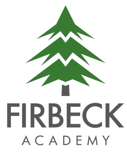 Spring Term 2 NewsletterDear Parents/Carers,I would like to give everyone a warm welcome back after Half Term and hope everyone is well rested for the run up to Easter! Rest assured school are continuing to follow all safety guidelines to ensure all children and adults are staying safe during the current COVID pandemic and look forward to being back in the physical classroom very soon. This Half Term, Class 6 are exploring the topic of the ‘Maps’ and in particular map skills and mapping our local areas. Through this topic, children will learn how to use maps, atlases, globes and digital/computer mapping to locate countries and describe features studied. We will also be using the eight points of a compass, four and six-figure grid references, symbols and key (including the use of Ordnance Survey maps) to build their knowledge of the United Kingdom and the wider world.EnglishThis term in English, we will be studying the classic poem “The Lady of Shalott.” Originally published in 1832, Tennyson’s romantic narrative is one of the best-known and most beloved poems in the English language. To support your child please encouraged them to do some independent reading/research around the legend of King Arthur as this knowledge would be beneficial when creating their own settings and characters in this fictional world. MathsThis term the maths curriculum will cover ratio, algebra and we will be revisiting and building on the children’s knowledge of geometry, shape, and statistics as well as solving real life problems in a number of contexts. In addition to this will be boosting children in all areas of mathematics as we approach end of Primary School Year 6 assessments and prepare the children for Secondary School in September. We encourage children to continue to embed their timetables knowledge using Times Table Rockstars as much as possible because a secure knowledge of these facts assists across the Year 6 maths curriculum. Reminders PE will be Friday afternoons. Once we return to school, please ensure sure your child has outdoor trainers and warm clothes because we will be outside as much as possible weather permitting. For the time being, it is helpful if you only send PE kit only on the day of the PE lesson since our cloakrooms are not in use due to COVID safety measures.  We would really like the children to read at everyday (either independently or to an adult). We will be monitoring reading diaries and rewarding the children with prizes. We would like reading books and reading diaries to be in school every day, once we return, so that adults in school can also hear them read.SATSAlthough SATs 2021 for Year 6 have been cancelled, due to the ongoing disruption caused by the Coronavirus pandemic, we will continue the high standards of teaching and learning to ensure your child is ready for Secondary School in September. If you have any questions at all do not hesitate to email me. My email address in DEdwards@firbeck.org.ukYours sincerely,Mr Edwards